ADDITIONAL INFORMATIONEngineering Geobacillus thermoglucosidasius for direct utilization of holocellulose from wheat strawZeenat Bashir1, Lili Sheng1, Annamma Anil2, Arvind Lali2, Nigel P. Minton1, Ying Zhang1*,1BBSRC/EPSRC Synthetic Biology Research Centre (SBRC), School of Life Sciences, University of Nottingham, University Park, Nottingham NG7 2RD, UK.2DBT-ICT Centre for Energy Biosciences, Institute of Chemical Technology, Nathalal Parikh Marg, Mumbai-400019, India.*corresponding author: Ying.Zhang@nottingham.ac.uk Figure S1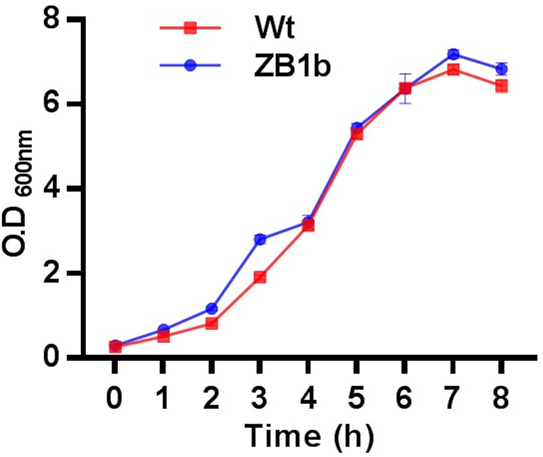 Figure S1. Growth curve analysis of wild type (WT) and recombinant G. thermoglucosidasius harbouring plasmid pMTLgSlimS-CtcelA (ZB1b). The strains were grown in 2SPYNG media at 52 ºC for 8 hours to analyse the effect of GH (CtCelA) on the growth of engineered strain.Figure S2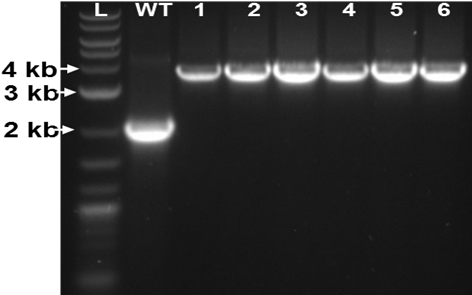 Figure S2. Integration of cglT gene at the pyrE locus of G. thermoglucosidasius. Gel depicting PCR screening of amplified product showing a band size of 2.0 kb for WT representing the pyrE gene and 3.8 kb (lane 1-6) for recombinant G. thermoglucosidasius ZB3bInt strains having the Pldh-cglT cassette integrated; L is DNA ladder (0.1 – 10 kb).Figure S3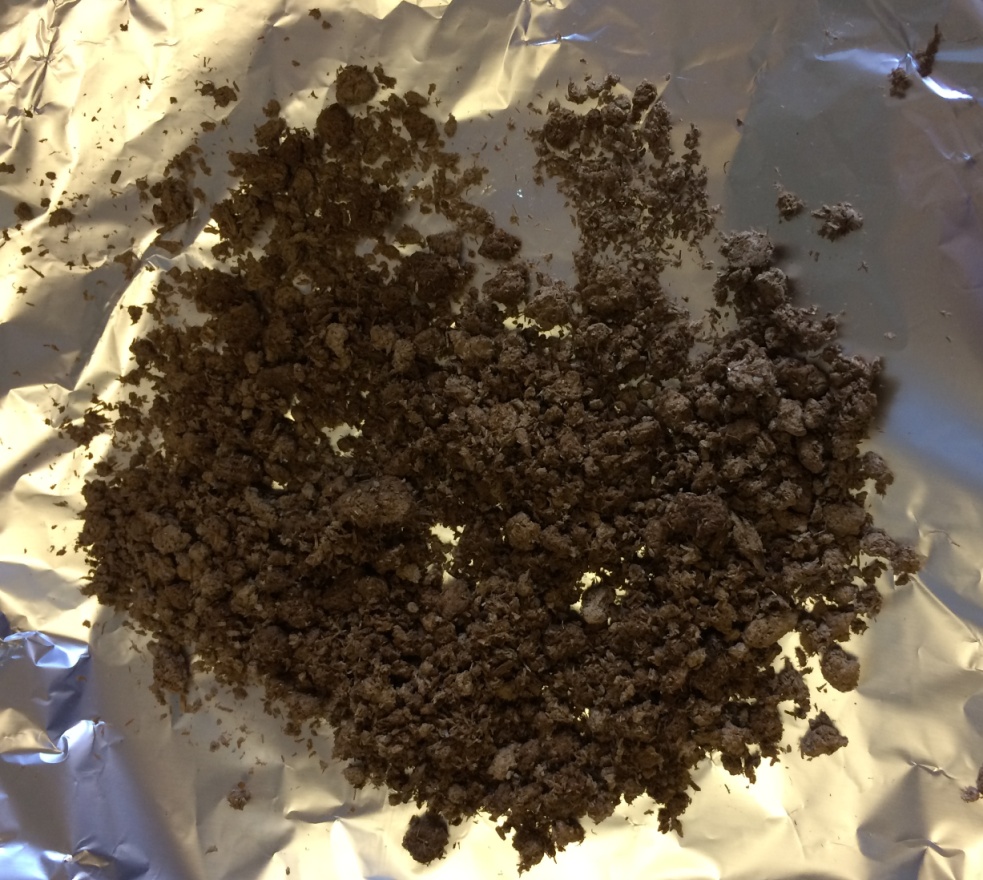 Figure S3. The picture of pretreated wheat straw. After a two-step process using nitric acid followed by ammonia, the pretreated wheat straw is composed of 85.15% cellulose and 4.35% xylose, of the total carbohydrates as reported in the patent (Lali, 2016). The biomass was sampled from the Cellulosic Alcohol Technology Demonstration Plant at India Glycols Ltd., Kashipur, India, Jan 2017. Figure S4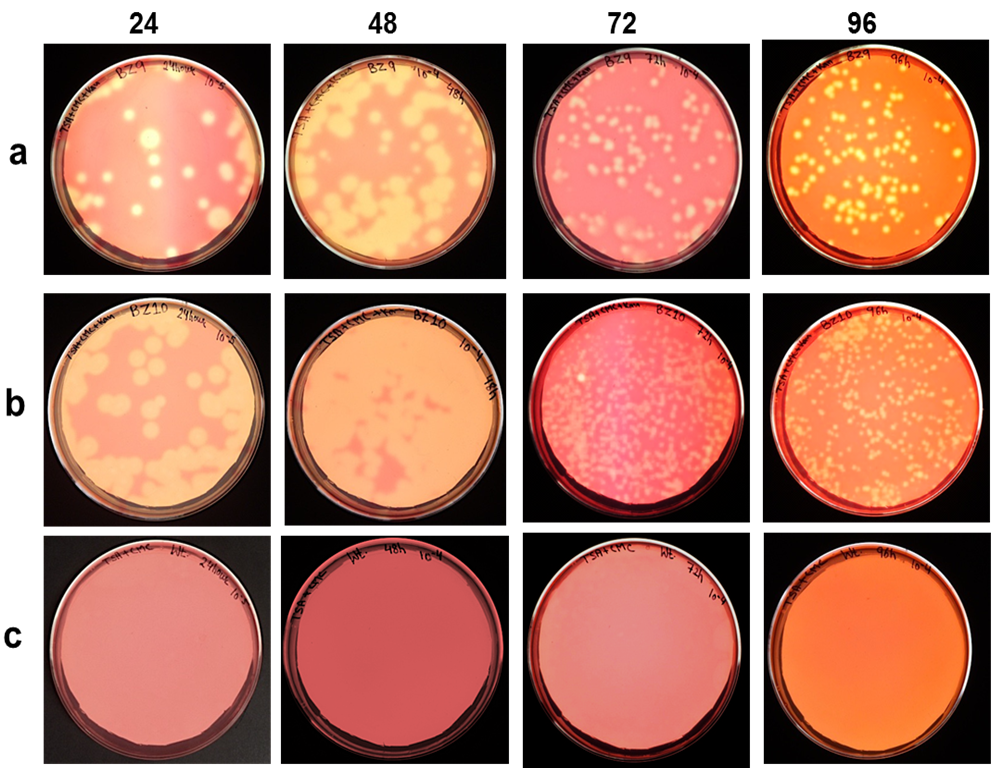 Figure S4. Congo red staining of recombinant G. thermoglucosidasius strains grown on pretreated wheat straw for 24-96 hours and plated on TSA agar supplemented with CMC for enzyme activity. (a) Recombinant G. thermoglucosidasius BZ9 strain expressing CglT and CbCelA (b) G. thermoglucosidasius BZ10 strain expressing CglT, CtCelA and Cel6B (c) G. thermoglucosidasius wild type strain.Figure S5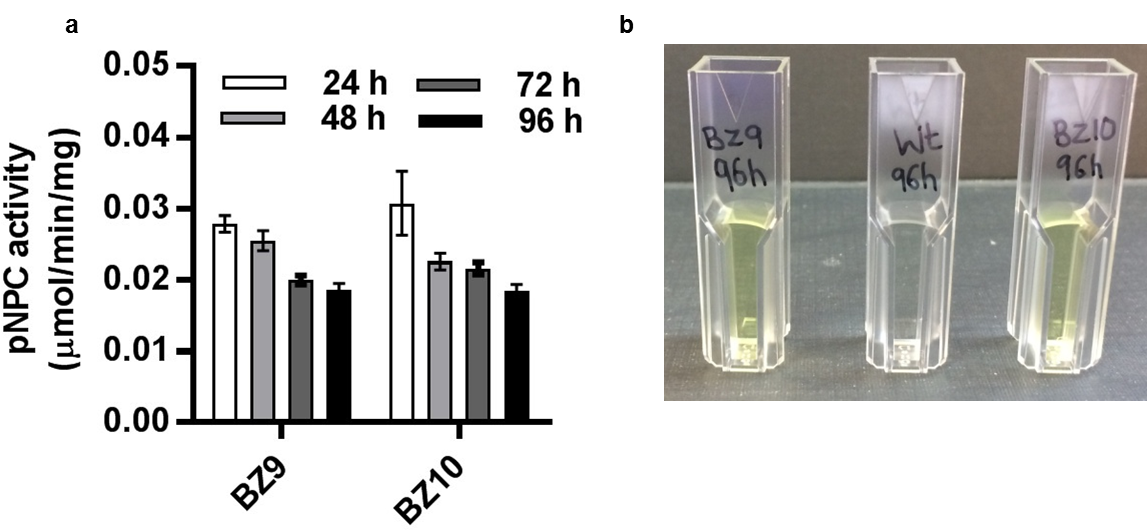 Figure S5. Colorimetric pNPC enzyme assay during growth of recombinant G. thermoglucosidasius BZ9 and BZ10 strains on pretreated wheat straw. (a) pNPCase specific activity of extracellular fraction of recombinant G. thermoglucosidasius BZ9 and BZ10 strains at 24, 48, 72, and 96 hours using pNPC (b) photograph showing pNP, a yellow colour end product liberated due to the hydrolysis of pNPC at 96 hours by G. thermoglucosidasius BZ9, G. thermoglucosidasius BZ10 and wild-type strain (Wt). Results are shown as mean ± SEM of three biological replicates.Table S1The list of primers used in this study.File S1Colour coding in the nucleotide sequences denotes different parts of Bio-Brick assembled together.Yellow; Nucleotide sequence of modified Pldh promoterRed; SCAR sequenceTurquoise; Synthetic RBSGrey; gene sequencePink; FLAG-epitopePldh-CtcelA GCGGCCGCACTAGTGCGGGACGGGGAGCTGAGTGCTCCCGTTGTTTGCCGCGGCGTCTGTCATGAAATGGACAAACAATAGTCAAACAATCGCCACAATCGCGCATGCATTGCGGTGCGCCTTTCGCGTAAAATATTTATATGAAAGTGTTCGCAGCTAGTTTATATTGAAGGAGGATGAATGCAATGAAAAACAGGGTAATTTCATTATTAATGGCTTCCTTGCTTTTGGTTTTGTCGGTAATTGTTGCTCCTTTTTACAAAGCGGAAGCCGCGGGAGTGCCGTTTAATACGAAATATCCGTATGGACCTACGTCCATTGCGGATAATCAATCGGAAGTAACAGCGATGTTGAAAGCGGAATGGGAAGATTGGAAAAGCAAACGCATTACGAGCAATGGCGCGGGAGGATACAAACGGGTTCAACGTGATGCTAGTACAAATTATGATACAGTGTCCGAAGGCATGGGCTATGGCTTGCTTCTTGCGGTCTGCTTTAACGAACAAGCGTTGTTTGATGATCTTTATCGCTATGTTAAAAGCCATTTTAATGGCAATGGCCTTATGCATTGGCATATTGATGCGAATAACAATGTCACATCCCATGATGGGGGGGATGGAGCGGCGACAGATGCGGATGAAGATATTGCGTTAGCGCTTATTTTTGCGGATAAACTTTGGGGCAGCTCCGGCGCGATTAATTATGGACAAGAAGCGCGCACACTTATTAACAACTTGTATAATCATTGTGTAGAACATGGCTCGTATGTCTTGAAACCGGGCGATCGCTGGGGAGGCAGCTCGGTCACGAATCCTTCGTATTTTGCGCCAGCGTGGTATAAGGTCTATGCGCAATATACGGGGGATACACGCTGGAATCAAGTCGCGGATAAATGCTATCAAATTGTAGAAGAAGTTAAAAAATATAACAACGGCACAGGCTTAGTACCTGATTGGTGCACAGCGTCCGGCACGCCTGCGTCCGGCCAAAGCTATGATTACAAGTATGATGCGACACGGTATGGCTGGCGTACAGCGGTAGATTATAGCTGGTTTGGAGATCAACGTGCGAAAGCGAATTGTGATATGTTGACAAAATTCTTTGCGAGAGATGGAGCGAAAGGCATTGTCGATGGCTATACGATTCAAGGCTCCAAAATTTCCAACAACCATAATGCGTCGTTTATTGGACCAGTCGCGGCGGCGAGCATGACGGGCTATGATTTGAATTTTGCGAAAGAACTTTATAGAGAAACAGTCGCGGTCAAAGATTCGGAATATTATGGCTATTATGGAAATTCCCTTCGGTTACTTACGTTGTTGTATATTACGGGCAATTTTCCTAATCCACTTTCCGATCTTTCGGGCCAACCGACGCCACCTAGCAATCCTACACCTAGCCTTCCACCTCAAGTAGTCTATGGAGATGTCAATGGCGATGGCAATGTGAATAGCACGGATCTTACAATGTTGAAACGCTATCTTCTTAAATCGGTGACGAATATTAATCGTGAAGCGGCGGATGTGAATAGAGATGGCGCGATTAATTCCTCCGATATGACGATTCTTAAACGGTATCTTATTAAATCCATTCCACACCTCCCGTATGATTATAAAGATGACGATGACAAATAAPldh-cel6BGCGGCCGCACTAGTGCGGGACGGGGAGCTGAGTGCTCCCGTTGTTTGCCGCGGCGTCTGTCATGAAATGGACAAACAATAGTCAAACAATCGCCACAATCGCGCATGCATTGCGGTGCGCCTTTCGCGTAAAATATTTATATGAAAGTGTTCGCAGCTAGTTTATATTGAAGGAGGATGAATGCAATGAGTAAAGTTCGTGCCACGAACAGACGTTCGTGGATGCGGCGCGGCCTGGCAGCCGCCTCTGGACTGGCGCTTGGCGCCTCCATGGTGGCGTTCGCTGCTCCGGCCAACGCCGCCGGCTGCTCGGTGGACTACACGGTCAACTCCTGGGGTACCGGGTTCACCGCCAACGTCACCATCACCAACCTCGGCAGTGCGATCAACGGCTGGACCCTGGAGTGGGACTTCCCCGGCAACCAGCAGGTGACCAACCTGTGGAACGGGACCTACACCCAGTCCGGGCAGCACGTGTCGGTCAGCAACGCCCCGTACAACGCCTCCATCCCGGCCAACGGAACGGTTGAGTTCGGGTTCAACGGCTCCTACTCGGGCAGCAACGACATCCCCTCCTCCTTCAAGCTGAACGGGGTTACCTGCGACGGCTCGGACGACCCCGACCCCGAGCCCAGCCCCTCCCCCAGCCCTTCCCCCAGCCCCACAGACCCGGATGAGCCGGGCGGCCCGACCAACCCGCCCACCAACCCCGGCGAGAAGGTCGACAACCCGTTCGAGGGCGCCAAGCTGTACGTGAACCCGGTCTGGTCGGCCAAGGCCGCCGCTGAGCCGGGCGGTTCCGCGGTCGCCAACGAGTCCACCGCTGTCTGGCTGGACCGTATCGGCGCCATCGAGGGCAACGACAGCCCGACCACCGGCTCCATGGGTCTGCGCGACCACCTGGAGGAGGCCGTCCGCCAGTCCGGTGGCGACCCGCTGACCATCCAGGTCGTCATCTACAACCTGCCCGGCCGCGACTGCGCCGCGCTGGCCTCCAACGGTGAGCTGGGTCCCGATGAACTCGACCGCTACAAGAGCGAGTACATCGACCCGATCGCCGACATCATGTGGGACTTCGCAGACTACGAGAACCTGCGGATCGTCGCCATCATCGAGATCGACTCCCTGCCCAACCTCGTCACCAACGTGGGCGGGAACGGCGGCACCGAGCTCTGCGCCTACATGAAGCAGAACGGCGGCTACGTCAACGGTGTCGGCTACGCCCTCCGCAAGCTGGGCGAGATCCCGAACGTCTACAACTACATCGACGCCGCCCACCACGGCTGGATCGGCTGGGACTCCAACTTCGGCCCCTCGGTGGACATCTTCTACGAGGCCGCCAACGCCTCCGGCTCCACCGTGGACTACGTGCACGGCTTCATCTCCAACACGGCCAACTACTCGGCCACTGTGGAGCCGTACCTGGACGTCAACGGCACCGTTAACGGCCAGCTCATCCGCCAGTCCAAGTGGGTTGACTGGAACCAGTACGTCGACGAGCTCTCCTTCGTCCAGGACCTGCGTCAGGCCCTGATCGCCAAGGGCTTCCGGTCCGACATCGGTATGCTCATCGACACCTCCCGCAACGGCTGGGGTGGCCCGAACCGTCCGACCGGACCGAGCTCCTCCACCGACCTCAACACCTACGTTGACGAGAGCCGTATCGACCGCCGTATCCACCCCGGTAACTGGTGCAACCAGGCCGGTGCGGGCCTCGGCGAGCGGCCCACGGTCAACCCGGCTCCCGGTGTTGACGCCTACGTCTGGGTGAAGCCCCCGGGTGAGTCCGACGGCGCCAGCGAGGAGATCCCGAACGACGAGGGCAAGGGCTTCGACCGCATGTGCGACCCGACCTACCAGGGCAACGCCCGCAACGGCAACAACCCCTCGGGTGCGCTGCCCAACGCCCCCATCTCCGGCCACTGGTTCTCTGCCCAGTTCCGCGAGCTGCTGGCCAACGCCTACCCGCCTCTGGATTATAAAGATGACGATGACAAATAAPldh-CbcelAGCGGCCGCACTAGTGCGGGACGGGGAGCTGAGTGCTCCCGTTGTTTGCCGCGGCGTCTGTCATGAAATGGACAAACAATAGTCAAACAATCGCCACAATCGCGCATGCATTGCGGTGCGCCTTTCGCGTAAAATATTTATATGAAAGTGTTCGCAGCTAGTTTATATTGAAGGAGGATGAATGCAATGAAACGCTATCGTCGCATTATTGCGATGGTAGTGACGTTTATTTTTATTCTTGGAGTTGTCTATGGAGTGAAACCGTGGCAAGAAGTTCGTGCGGGCTCGTTTAATTATGGAGAAGCGTTGCAAAAAGCGATTATGTTTTATGAATTTCAAATGTCCGGCAAATTACCGAATTGGGTTCGTAATAACTGGCGGGGGGATTCCGCGCTTAAAGATGGACAAGATAACGGCCTTGATCTTACTGGGGGCTGGTTTGATGCGGGCGATCATGTGAAGTTCAATCTTCCGATGTCGTATACAGGAACGATGCTTAGCTGGGCGGTGTATGAATATAAGGATGCGTTTGTGAAATCGGGACAATTAGAACATATTCTTAATCAAATTGAATGGGTCAATGATTATTTTGTGAAATGTCATCCATCCAAATATGTCTATTATTATCAAGTTGGAGATGGCAGCAAAGATCATGCGTGGTGGGGACCAGCGGAAGTCATGCAGATGGAACGCCCGTCGTTTAAAGTCACACAATCGAGCCCAGGCAGCACGGTAGTTGCGGAAACAGCGGCGTCCCTTGCGGCGGCGTCCATTGTCCTTAAAGATCGTAATCCTACGAAAGCGGCGACATATCTTCAACATGCGAAAGAACTTTATGAATTTGCGGAAGTCACAAAATCGGATGCGGGCTATACAGCGGCGAATGGCTATTATAATAGCTGGTCCGGCTTTTATGATGAACTTAGCTGGGCGGCGGTCTGGTTGTATCTTGCGACGAATGATAGCACATATCTTACGAAAGCGGAATCGTATGTTCAAAATTGGCCTAAAATTTCCGGCTCCAATACGATTGATTATAAGTGGGCGCATTGCTGGGATGATGTGCATAACGGTGCGGCGTTGTTGCTTGCGAAAATTACAGGCAAAGATATATATAAGCAAATTATTGAATCCCATCTTGATTATTGGACAACAGGCTATAACGGTGAACGCATTAAATATACGCCTAAAGGACTTGCGTGGTTAGATCAATGGGGCTCGTTACGGTATGCGACAACAACGGCGTTTCTTGCGTTTGTGTATTCGGATTGGGTAGGCTGCCCTTCCACTAAAAAGGAAATATATCGCAAATTTGGAGAATCCCAAATTGATTATGCGCTTGGCTCCGCGGGCCGCTCCTTTGTAGTAGGCTTTGGCACGAATCCACCTAAACGCCCACATCATCGCACAGCGCATAGCTCCTGGGCGGATAGCCAATCCATTCCTTCGTATCATAGACATACGTTGTATGGCGCGCTTGTCGGCGGACCAGGCTCGGATGATAGCTATACAGATGATATTAGCAATTATGTTAATAACGAAGTCGCGTGTGATTATAATGCGGGCTTTGTGGGTGCGCTTGCGAAAATGTATCAACTTTATGGAGGCAATCCTATTCCTGATTTTAAAGCGATTGAAACACCTACGAATGATGAGTTTTTCGTAGAAGCGGGCATTAATGCGTCCGGCACGAATTTTATTGAAATTAAAGCGATTGTTAACAATCAATCGGGCTGGCCTGCGCGTGCGACGGATAAACTTAAATTTCGCTATTTTGTAGACCTTTCGGAACTTATTAAAGCGGGCTATAGCCCGAATCAACTTACGTTGAGCACGAATTATAATCAAGGCGCGAAAGTCTCGGGACCTTATGTGTGGGATGCGTCCAAAAATATATATTATATTCTTGTAGATTTTACAGGCACACTTATATACCCCGGTGGACAAGATAAATATAAGAAAGAAGTTCAATTTCGCATTGCGGCGCCTCAAAATGTGCAATGGGATAATAGCAATGATTATAGCTTTCAAGATATTAAAGGTGTAAGCTCCGGATCGGTAGTGAAAACGAAATATATTCCGTTGTATGATGGCGATGTCAAAGTTTGGGGAGAAGAACCTGGCACGTCCGGCGCGACACCGACACCAACGGCGACGGCGACGCCTACACCAACGCCTACGGTCACACCTACACCTACACCTACGCCTACGAGCACAGCGACACCGACGCCAACACCTACGCCAACAGTAACACCTACACCAACGCCGACGCCTACAGCGACACCTACAGCGACACCAACACCGACGAGCACGCCTTCCTCCACACCAGTCGCGGGAGGCCAAATTAAAGTGTTGTATGCGAACAAAGAAACGAATAGCACAACGAATACGATTCGCCCGTGGCTTAAAGTAGTCAATACAGGATCGTCTAGCATTGATCTTTCCCGCGTAACGATTCGCTATTGGTATACAGTCGATGGAGATAAAGCGCAATCCGCGATTTCCGATTGGGCGCAAATTGGCGCGTCCAATGTCACGTTTAAATTTGTTAAACTTAGCAGCTCGGTATCCGGAGCGGATTATTATCTTGAAATTGGCTTTAAATCGGGCGCGGGACAACTTCAAGCGGGCAAAGATACGGGAGAAATTCAAATTCGCTTTAACAAGTCCGATTGGTCCAATTATAATCAAGGCAATGATTGGTCCTGGATGCAATCCATGACGAATTATGGAGAAAATGTCAAAGTAACAGCGTATATTGATGGAGTACTTGTCTGGGGACAAGAACCGTCCGGCGCGACACCAACACCTACGGCGACGCCTGCGCCTACAGTAACACCTACACCTACGCCTACACCAACGTCCACGCCTACAGCGACGCCTACGGCGACGCCAACACCTACGCCGACGCCGTCGAGCACACCAGTCGCGGGAGGACAAATTAAAGTACTTTATGCGAATAAGGAAACGAATAGCACAACGAATACGATTAGACCGTGGTTAAAAGTAGTTAATACAGGATCAAGCAGCATTGATCTTAGCAGAGTAACGATTCGCTATTGGTATACAGTAGATGGAGATAAAGCGCAATCCGCGATTTCCGATTGGGCGCAAATTGGAGCGTCGAATGTCACGTTTAAATTTGTCAAACTTTCATCGTCGGTCTCCGGAGCGGATTATTATCTTGAAATTGGCTTTAAATCGGGCGCGGGACAACTTCAAGCGGGCAAAGATACGGGAGAAATTCAAATTCGCTTTAATAAGTCGGATTGGTCGAATTATAATCAAGGCAATGATTGGTCGTGGATGCAATCCATGACGAATTATGGAGAAAATGTTAAAGTCACGGCGTATATTGATGGAGTGTTAGTCTGGGGCCAAGAACCGTCCGGCGCGACACCAACACCGACAGCGACACCTGCGCCTACAGTAACGCCGACGCCGACGCCTGCGCCTACACCGACGCCAACACCGACGCCGACAGCGACGCCAACACCAACGCCGACGCCGACGCCGACGGCGACACCTACGGTGACAGCGACGCCGACACCAACACCGTCGAGCACGCCTTCGGTGCTGGGGGAATATGGCCAACGGTTTATGTGGTTGTGGAATAAGATTCATGATCCTGCGAATGGCTATTTTAATCAAGATGGCATTCCGTATCATTCGGTAGAAACGTTGATTTGTGAAGCGCCAGATTATGGACATTTGACAACATCGGAAGCGTTTTCCTATTATGTCTGGTTAGAAGCGGTGTATGGCAAACTTACCGGAGATTGGTCCAAATTCAAAACAGCGTGGGATACGTTAGAAAAATATATGATTCCTTCCGCGGAAGATCAACCGATGAGATCGTATGATCCGAACAAGCCTGCGACATACGCGGGAGAATGGGAAACACCAGATAAATATCCATCCCCGTTAGAGTTCAATGTGCCAGTGGGCAAAGATCCTCTTCATAACGAGTTAGTCTCCACATACGGCTCCACGTTGATGTATGGTATGCATTGGTTGATGGATGTCGATAATTGGTATGGCTATGGCAAACGGGGAGATGGAGTCTCCCGCGCGTCCTTTATTAATACGTTTCAACGGGGCCCTGAAGAATCGGTGTGGGAAACCGTGCCTCATCCATCGTGGGAAGAGTTCAAATGGGGAGGCCCTAATGGCTTTCTTGATCTTTTTATTAAAGATCAAAATTATAGCAAACAATGGCGCTATACAGATGCGCCAGATGCGGATGCGAGAGCGATTCAAGCGACGTATTGGGCGAAAGTCTGGGCGAAAGAACAAGGCAAATTCAATGAGATTTCGAGCTATGTAGCGAAAGCGGCGAAAATGGGAGATTATCTTCGCTATGCGATGTTTGATAAATATTTTAAACCGTTAGGCTGCCAAGATAAAAATGCGGCGGGCGGCACAGGCTATGATTCCGCGCATTATCTTCTTAGCTGGTATTATGCGTGGGGTGGTGCGTTAGATGGCGCGTGGTCGTGGAAAATTGGCAGCTCCCATGTGCATTTTGGCTATCAAAATCCTATGGCGGCGTGGGCGCTTGCGAATGATTCGGATATGAAACCTAAAAGCCCTAATGGTGCGTCGGATTGGGCGAAAAGCCTTAAACGTCAAATTGAATTTTATCGCTGGTTACAATCCGCGGAAGGTGCGATTGCGGGGGGAGCGACGAATAGCTGGAATGGCCGCTATGAAAAATATCCTGCGGGAACAGCGACGTTTTATGGCATGGCGTATGAACCTAATCCAGTCTATCATGATCCAGGCTCCAATACATGGTTTGGCTTTCAAGCGTGGTCCATGCAACGGGTCGCGGAATATTATTATGTCACTGGAGATAAAGATGCGGGAGCGTTGTTAGAAAAATGGGTGAGCTGGGTGAAATCCGTAGTGAAACTTAATTCGGATGGCACGTTTGCGATTCCGTCCACACTTGATTGGTCCGGCCAACCTGACACCTGGAATGGCGCGTATACAGGCAATAGCAATCTTCATGTCAAAGTAGTCGATTATGGCACGGATCTTGGCATTACGGCGTCCTTAGCGAATGCGCTTTTGTATTATTCCGCGGGCACGAAAAAATATGGAGTCTTTGATGAAGGCGCGAAAAATCTAGCGAAAGAACTTCTTGATCGCATGTGGAAACTTTATAGAGATGAAAAAGGCCTTTCCGCGCCAGAAAAACGCGCGGATTATAAGCGGTTCTTTGAACAAGAAGTCTATATTCCTGCGGGCTGGATTGGCAAAATGCCTAACGGGGACGTTATTAAATCCGGAGTGAAATTCATTGATATTCGCAGCAAATACAAGCAAGATCCTGATTGGCCTAAACTTGAAGCGGCGTACAAGTCCGGCCAAGCGCCAGAATTTCGCTATCATCGCTTTTGGGCGCAATGTGATATTGCGATTGCGAATGCGACCTATGAAATTTTATTTGGCAATCAAGATTATAAAGATGACGATGACAAATAAPldh-cglTGCGGCCGCACTAGTGCGGGACGGGGAGCTGAGTGCTCCCGTTGTTTGCCGCGGCGTCTGTCATGAAATGGACAAACAATAGTCAAACAATCGCCACAATCGCGCATGCATTGCGGTGCGCCTTTCGCGTAAAATATTTATATGAAAGTGTTCGCAGCTAGTTTATATTGAAGGAGGATGAATGCAATGATTATTGAAATTGGAGTAATTAAACTTGCGAAATTTCCTAGAGATTTTGTCTGGGGCACAGCGACTAGCTCCTATCAAATTGAGGGGGCGGTCAACGAGGATGGACGTACGCCGTCCATTTGGGATACGTTTAGCAAAACGGAAGGCAAAACGTATAAGGGACATACCGGAGATGTCGCGTGTGATCATTATCATCGCTACAAAGAAGATGTCGAAATTCTTAAAGAAATTGGAGTCAAAGCGTATCGCTTTAGCATTGCGTGGCCTAGAATTTTTCCTGAAGAAGGCAAATATAATCCGAAAGGCATGGATTTTTATAAGAAACTTATTGATGAACTTCAAAAACGGGATATTGTACCTGCGGCGACGATATACCATTGGGATCTTCCACAATGGGCGTATGATAAAGGTGGAGGCTGGTTGAATCGGGAATCCATTAAATGGTATGTAGAATATGCGACGAAACTTTTTGAAGAACTTGGCGATGCGATTCCGTTGTGGATTACACATAACGAGCCGTGGTGCAGCTCCATTCTTAGCTATGGCATTGGAGAACATGCGCCGGGCCATAAAAATTATCGGGAAGCGCTTATTGCGGCGCATCATATTTTGTTGTCTCATGGCGAAGCGGTCAAAGCGTTTCGTGAGATGAATATTAAAGGCTCCAAAATTGGCATTACACTTAATCTTACACCAGCGTATCCTGCGTCCGAAAAAGAAGAAGATAAACTTGCGGCGCAATATGCGGATGGCTTTGCGAATCGCTGGTTTCTTGATCCGATTTTTAAAGGCAATTATCCGGAAGATATGATGGAACTTTATTCCAAAATTATTGGAGAATTTGATTTTATTAAAGAAGGGGATCTTGAAACAATTTCGGTCCCTATTGATTTTCTTGGAGTCAATTATTATACACGCTCGATTGTCAAATATGATGAAGATTCTATGCTTAAAGCGGAAAATGTACCAGGACCAGGCAAACGCACAGAAATGGGCTGGGAAATTAGCCCGGAATCGTTGTATGATCTTCTTAAACGGTTAGATAGAGAATATACGAAACTTCCTATGTATATTACGGAAAATGGCGCGGCGTTTAAAGATGAAGTAACAGAAGATGGCCGGGTACATGATGATGAACGCATTGAATATATTAAAGAACATCTTAAAGCGGCGGCGAAATTCATTGGCGAAGGTGGCAATCTTAAAGGCTATTTTGTGTGGTCGCTGATGGATAATTTTGAATGGGCGCATGGCTATAGCAAACGGTTTGGCATTGTCTATGTCGATTATACGACACAAAAACGCATTCTTAAAGATAGCGCGTTGTGGTACAAGGAAGTCATTCTTGATGATGGCATTGAAGAT GATTATAAAGATGACGATGACAAATAA               Name                                            Sequence (5`-3`)pyrE_C1_FCCCATGCTGAAAATCCAGCTGpyrE_C2_RCGGGTCGACAGAATTGTTCGCel6B_FCCCGTATTAATTTTAAAGGAGGTATAAGCTATGAGTAAAGTTCGTGCCCel6B_RCGACGGCCAGTGCCAAGCTTTTATTTGTCATCGTCATCTTTATAATCPldh_CelA_FGTACCCGGGGATCCTCTAGAGCGGGACGGGGAGCTGAGPldh_CelA_RGCTTATACCTCCTTTAAAATTAATACGGGAGGTGTGGAATGGATTTAATAAGATACCGpMTLgSLimS_HiFi_FTAAAAGCTTGGCACTGGCCGTpMTLgSLimS_HiFi_RTCTAGAGGATCCCCGGGTAC